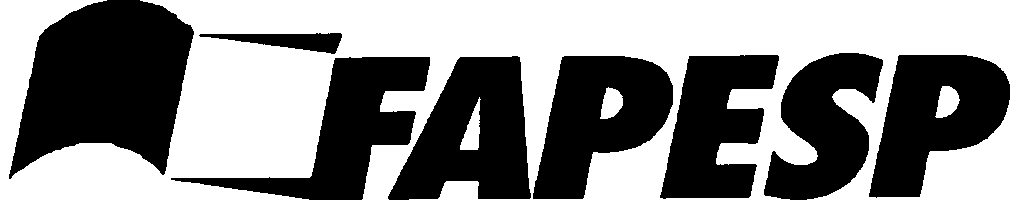 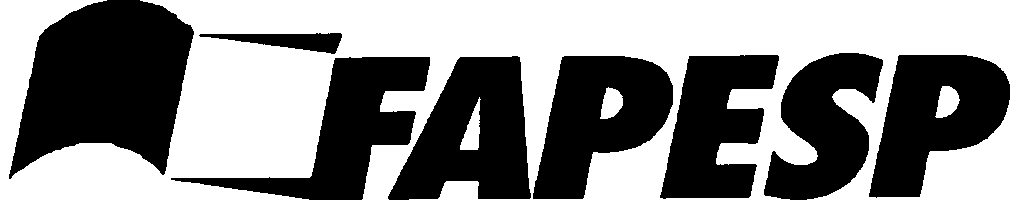 FUNDAÇÃO DE AMPARO À PESQUISA DO ESTADO DE SÃO PAULOInformações importantes para a preparação de Parecer de Assessoria para o Programa de Bolsas no País - MestradoSenhor Assessor:Agradecemos por sua contribuição emitindo pareceres relativos a propostas analisadas pela FAPESP. Estes pareceres são essenciais para a qualidade do processo de análise e seleção de propostas realizadas pela Fundação.Para que o parecer tenha a máxima eficácia, solicitamos, por favor, sua especial atenção para as seguintes considerações:De  2005 o número de Bolsas de Mestrado apoiadas pela FAPESP cresceu 125%, passando de 628 para 1.407 bolsas. Em fevereiro de  Fundação anunciou um expressivo aumento nas quotas de bolsas. Mesmo assim, a demanda qualificada é ainda superior ao número de bolsas disponíveis para concessão, e por isso a FAPESP só pode atender a uma fração das solicitações recomendadas, no mérito, pela assessoria. Por essa razão, todas as solicitações com pareceres favoráveis dos assessores ad hoc são submetidas, no âmbito das Coordenações de Área, a um processo de Análise Colegiada.Para orientar adequadamente as sessões de Análise Colegiada, solicitamos aos assessores ad-hoc que façam uma análise rigorosa das propostas, emitindo pareceres que contenham os elementos que habilitem as Coordenações a definir, da maneira criteriosa e equânime, o grau de excelência de cada solicitação e, consequentemente, sua posição relativa numa escala de prioridades. Para tanto, é indispensável que tais pareceres sejam tão discriminados quanto possível, particularmente no que se refere à originalidade e importância do projeto em causa, à experiência, competência e produtividade do orientador na área em que se insere esse projeto, assim como ao potencial acadêmico do candidato. Ao lado dos campos de avaliação qualitativa, em particular, são de especial importância os campos do parecer que resumem a avaliação do Projeto de Pesquisa, do Histórico de Pesquisa do orientador, e do Histórico Escolar e Acadêmico do candidato (campos “Conclusão” nos itens 1, 2 e 3 e campo “Avaliação Final da Proposta”).Agradecemos mais uma vez sua disponibilidade em emitir este parecer, o qual é imprescindível para a qualidade de nosso processo de avaliação e seleção de propostas.AtenciosamenteCarlos Henrique de Brito CruzDiretor Científico(original assinado pelo Diretor Científico)

FUNDAÇÃO DE AMPARO À PESQUISA DO ESTADO DE SÃO PAULOFormulário para Parecer Inicial de Assessoria CientíficaBolsa de Mestrado Disponível em: http://www.fapesp.br/docs/formularios/arquivos/pibpms.docx IDENTIFICAÇÃO Processo                           /                    -Candidato (a): Candidato (a): Candidato (a): Orientador (a): Orientador (a): Orientador (a): APRECIAÇÃO GERAL DA PROPOSTA - A FAPESP denomina “Proposta” o conjunto de três partes a serem avaliadas, composto por: 1. Projeto de Pesquisa; 2. Histórico Escolar e Acadêmico do Candidato; e, 3. Histórico de Pesquisa do Orientador. Por favor preencha os itens de avaliação desta página depois de preencher o restante do formulário. AVALIAÇÃO FINAL DA PROPOSTA - Compreendendo: Qualidade do Projeto; Histórico Escolar e Acadêmico do Candidato; Histórico de Pesquisa do Orientador[    ] Excelente.[    ] Muito Boa.[    ] Muito Boa, com algumas deficiências facilmente sanáveis. [    ] Boa.[    ] Boa com deficiências.[    ] Regular.[    ] Com sérias deficiências.Por favor, analise o PROJETO DE PESQUISA APRESENTADO seguindo o roteiro abaixoDefinição e pertinência dos objetivos.Originalidade e importância da contribuição pretendida para a área de conhecimento em que o projeto se insere.Fundamentação científica e os métodos empregados.Adequação do projeto a um programa de mestrado e viabilidade de sua execução dentro do prazo previsto.Caso se trate de um candidato que já tenha iniciado o Mestrado, avalie o andamento do projeto de pesquisa e a viabilidade de sua execução no prazo previsto.Conclusão sobre a Avaliação do Projeto de Pesquisa apresentado[    ] Excelente.[    ] Muito Boa.[    ] Muito Boa, com algumas deficiências facilmente sanáveis. [    ] Boa.[    ] Boa com deficiências.[    ] Regular.[    ] Com sérias deficiências.Por favor, avalie o  HISTÓRICO ESCOLAR E ACADÊMICO DO CANDIDATOAs bolsas de Mestrado se destinam a estudantes com bom desempenho acadêmico, avaliado principalmente pelo histórico escolar de graduação e pós-graduação. A concessão a estudantes com histórico escolar irregular, exibindo um padrão de reprovações ou aprovações com nota mínima, é possível apenas em circunstâncias excepcionais à vista de outras evidências sobre o potencial acadêmico do candidato, como por exemplo, projeto bem sucedido de Iniciação Científica.Histórico Escolar do candidatoHistórico Acadêmico do candidato (participação em projetos de pesquisa, bolsas anteriores, publicações científicas, premiações, etc.).Conclusão sobre a avaliação do Histórico Escolar e Acadêmico do candidato[    ] Excelente[    ] Muito Bom[    ] Bom[    ] Regular.[    ] Com sérias deficiências.Por favor, avalie o HISTÓRICO DE PESQUISA DO ORIENTADORQualidade, regularidade e importância da produção científica e/ou tecnológica, com destaque para a produção recente. Elementos importantes para essa análise são: lista de publicações em periódicos com seletiva política editorial; livros ou capítulos de livros; patentes em que figure como inventor; outros instrumentos de propriedade intelectual; resultados de pesquisa efetivamente transferidos e adotados por empresas ou pelo governo; e outras informações que possam ser relevantes.Experiência e competência demonstrada na liderança de projetos de pesquisas relacionados ao tema da proposta em análise.Análise da capacidade demonstrada para formar pesquisadores, com destaque para a atividade recente de orientação. Resultados obtidos pelo orientador com financiamentos anteriores da FapespDisponibilidade para orientação considerando o regime de trabalho e o número total de estudantes sob a sua orientação.Número atual de orientandos: IC:  MS: DR:              Regime de trabalho: _____________________  ComentáriosOutras considerações sobre a produção científica, tecnológica e acadêmica do orientador, relevantes para a avaliação da viabilidade da proposta.Conclusão sobre a avaliação do Histórico de Pesquisa do Orientador[    ] Excelente[    ] Muito Bom[    ] Bom[    ] Regular.[    ] Com sérias deficiências.DEFICIÊNCIAS NOTADAS NA PROPOSTASe algum dos itens abaixo for assinalado, as razões devem ser explicitadas no quadro correspondente do formulário.Sobre o Projeto[    ] Projeto com objetivos mal definidos, excessivos ou incongruentes. [    ] Projeto com objetivos excessivamente limitados. [    ] Projeto pouco original. [    ] Contribuição pouco significativa para a área de conhecimento. [    ] Fundamentação científica insuficiente/metodologia inadequada. [    ] Inadequado para um programa de Mestrado.[    ] Viabilidade de execução questionável.[    ] Andamento do projeto é inadequado, comprometendo a viabilidade de execução do mesmo.Sobre o Histórico Escolar e Acadêmico do Candidato[    ] Histórico escolar deficiente [    ] Candidato com potencial não evidenciado. Sobre o histórico de Pesquisa do Orientador[    ] Produção científica ou tecnológica que não atesta significativo rendimento da atividade de pesquisa. [    ] Experiência insuficiente na área de pesquisa em que se insere o projeto, podendo comprometer a sua viabilidade.[    ] Capacidade de orientação não evidenciada.[    ] A produção científica ou tecnológica resultante de auxílios anteriores é insatisfatória. Outras deficiências:[    ] Mestrado iniciado há mais de ano.[    ] Outras. JustificarINFORMAÇÕES PARA USO EXCLUSIVO DA FAPESPAs informações contidas neste espaço que sejam consideradas importantes para a FAPESP fundamentar sua decisão somente serão transcritas, total ou parcialmente, se houver explícita autorização nesse sentido.Transcrição: Autorizada  [    ]    Não Autorizada [    ]ASSINATURA, DECLARAÇÃO DE NÃO EXISTÊNCIA DE CONFLITO DE INTERESSE E COMPROMISSO DE SIGILODeclaro não haver nenhuma circunstância caracterizando situação de potencial conflito de interesse  ou que possa ser percebida como impeditiva para um parecer isento.  Comprometo-me a manter sob sigilo todas as informações constantes deste processo, em particular, a minha condição de assessor e o teor deste parecer.Instituição do assessor:Nome legível: Local, data e assinatura:Por favor, certifique-se de ter preenchido os campos Processo, Candidato, Orientador, na primeira página, e Nome Legível e Assinatura nesta página. Não rubrique as páginas do parecer